大分県相撲連盟賛助会募集　趣意書　時下ますますご盛栄のこととお喜び申し上げます。皆様方には日ごろから大分県相撲振興・発展ならびに競技力向上へのご支援ご協力をいただき、心から感謝申し上げます。　大分県相撲連盟は、競技の普及・振興と競技力の向上をめざすためにも、ジュニア育成の充実を図ることを主眼として「賛助会員制度」を設け、大分県の相撲競技を応援していただく会員として加入いただき、貴重な財源をジュニア育成の健全に役立てたいと考えております。　つきましては、本会賛助会員制度の趣旨を御理解いただき、御加入を賜りますよう、何卒よろしくお願い申し上げます。
会費(毎年度)
　①　個人会員 1　　1,000円
　②　法人会員 1　　5,000円　　　　　（①、②とも1ロ以上)
会員の皆様には
　①　HPに氏名・団体名を掲載いたします。
　　　また、5口以上の法人会員は、大分県相撲連盟HPに広告バナーを掲載いただけます。
　②　名刺等に「大分県相撲連盟賛助会員」であることの表記をしていただいても構いま　　　せん。
加入申込について　加入申込に関するご連絡は。下記にお願いいたします。
　　〒871-0023　　中津市湯屋42-9　　　
　　　　　　　　　　　　　T E L 090-7396-5520　　
　　　　　　　　　　　　　F A X 0979-32-4190（梶川理事長）
　①　賛助会員募集趣意書
　②　賛助会員申込書　　　　　　をお届けします。  　QRコード
　③　会費払込書(郵便振込)
　※関係データは、本会HPからグウンロードできます。
　HP (URL http://oita-sumo.sub.jp/)　　         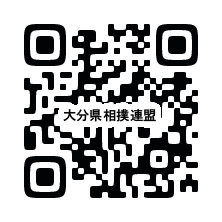 令和４年６月大　分　県　相　撲　連　盟　会　長　　　　嶋　　幸　一